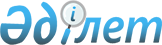 О внесении изменений и дополнений в приказ Министра транспорта и коммуникаций Республики Казахстан от 11 июля 2002 года N 240-I "Об утверждении Правил регистрации железнодорожного подвижного состава в Республике Казахстан"
					
			Утративший силу
			
			
		
					Приказ и.о. Министра транспорта и коммуникаций Республики Казахстан от 14 февраля 2006 года № 36. Зарегистрирован в Министерстве юстиции Республики Казахстан от 24 февраля 2006 года № 4102. Утратил силу приказом Министра транспорта и коммуникаций Республики Казахстан от 3 апреля 2012 года № 143

      Сноска. Утратил силу приказом Министра транспорта и коммуникаций РК от 03.04.2012 № 143.      В соответствии со  статьей 308  Гражданского кодекса Республики Казахстан,  статьей 9  Закона Республики Казахстан "О железнодорожном транспорте",  ПРИКАЗЫВАЮ: 

      1. Внести в  приказ  Министра транспорта и коммуникаций Республики Казахстан от 11 июля 2002 года N 240-I "Об утверждении Правил регистрации железнодорожного подвижного состава в Республике Казахстан" (зарегистрированный в Реестре государственной регистрации нормативных правовых актов за N 1948), с изменениями и дополнениями, внесенными приказами Министра транспорта и коммуникаций Республики Казахстан от 20 апреля 2004 года  N 167-I  "О внесении изменений и дополнений в приказ Министра транспорта и коммуникаций Республики Казахстан от 11 июля 2002 года N 240-I "Об утверждении Правил регистрации железнодорожного подвижного состава в Республике Казахстан", зарегистрированный в Министерстве юстиции Республики Казахстан за N 1948" (зарегистрированным в Реестре государственной регистрации нормативных правовых актов за N 2846, опубликованным в Бюллетене нормативных правовых актов Республики Казахстан, 2004 год, N 29-32, ст. 959; и от 21 июля 2004 года  N 280-I  "О внесении изменений и дополнений в приказ Министра транспорта и коммуникаций Республики Казахстан от 11 июля 2002 года N 240-I "Об утверждении Правил регистрации железнодорожного подвижного состава в Республике Казахстан", зарегистрирован за N 1948" (зарегистрированным в Реестре государственной регистрации нормативных правовых актов за N 2960, опубликованным в Бюллетене нормативных правовых актов Республики Казахстан, 2004 год, N 37-40, ст. 999, следующие изменения и дополнения: 

      в Правилах регистрации железнодорожного подвижного состава в Республике Казахстан, утвержденных указанным приказом: 

      пункт 2 изложить в следующей редакции: 

      "2. Регистрация железнодорожного подвижного состава, используемого для перевозок пассажиров, грузов и багажа железнодорожным транспортом в Республике Казахстан, производится территориальными органами Комитета транспортного контроля Министерства транспорта и коммуникаций Республики Казахстан (далее - регистрирующий орган)."; 

      дополнить пунктом 5-1 следующего содержания: 

      "5-1. Регистрация, перерегистрация и залог железнодорожного подвижного состава, регистрируемые в порядке, установленном настоящими Правилами, осуществляются: 

      1) по месту регистрации юридического лица в случае, если заявителем является юридическое лицо; 

      2) по месту регистрации в качестве налогоплательщика в случае, если заявителем является физическое лицо, в том числе индивидуальный предприниматель."; 

      пункт 13 изложить в следующей редакции: 

      "13. Для регистрации и перерегистрации железнодорожного подвижного состава юридические и физические лица представляют в регистрирующий орган следующие документы: 

      Представитель юридического лица: 

      1) перечень имеющегося инвентарного парка железнодорожного подвижного состава, в том числе находящегося в доверительном управлении или имущественном найме, согласно приложениям 1, 2, 3 к настоящим Правилам, заверенный подписями первого руководителя и главного бухгалтера юридического лица; 

      2) заявление установленного образца, согласно приложению 4 к настоящим Правилам; 

      3) копию свидетельства о государственной регистрации юридического лица; 

      4) документ, подтверждающий полномочия представителя, а также документы, удостоверяющие его личность; 

      5) копию договора отчуждения железнодорожного подвижного состава или договора передачи в доверительное управление, или договора имущественного найма (аренды); 

      6) технический паспорт на железнодорожный подвижной состав. 

      Физические лица: 

      1) перечень имеющегося инвентарного парка железнодорожного подвижного состава, в том числе находящегося в доверительном управлении или имущественном найме, согласно приложениям 1, 2, 3 к настоящим Правилам, заверенный подписью физического лица; 

      2) заявление установленного образца, согласно приложению 4 к настоящим Правилам; 

      3) копию документа, удостоверяющего личность физического лица; 

      4) копию договора отчуждения железнодорожного подвижного состава или договора передачи в доверительное управление, или договора имущественного найма (аренды); 

      5) технический паспорт на железнодорожный подвижной состав."; 

      в пункте 15:  

      слова "и залоге" исключить; 

      цифру "10" заменить цифрой "30"; 

      дополнить пунктом 15-1 следующего содержания: 

      "15-1. Решение о регистрации залога принимается в течение двух рабочих дней со дня подачи заявления со всеми необходимыми документами. При отказе в регистрации залога заявителю в течение пяти рабочих дней дается мотивированный ответ в письменном виде."; 

      в пункте 17-1 слова ", перерегистрации и залоге" заменить словом "залога"; 

      дополнить пунктом 17-2 следующего содержания: 

      "17-2. Свидетельство о государственной регистрации железнодорожного подвижного состава является бланком установленного, согласно приложению 6 к настоящим Правилам, образца и выдается на каждую регистрируемую единицу подвижного состава."; 

      дополнить приложением 6 согласно приложению 1 к настоящему приказу. 

      2. Комитету транспортного контроля Министерства транспорта и коммуникаций Республики Казахстан (Мустафин К.С.) обеспечить представление настоящего приказа в Министерство юстиции Республики Казахстан для государственной регистрации. 

      3. Настоящий приказ вводится в действие по истечении десяти календарных дней после дня его первого официального опубликования.        И.о. Министра Приложение 1                         

к приказу Министра транспорта и      

коммуникаций Республики Казахстан    

от "14" февраля 2006 года N 36       

"О внесении изменений и дополнений   

в приказ Министра транспорта и       

коммуникаций Республики Казахстан    

от 11 июля 2002 года N 240-I "Об     

утверждении Правил регистрации       

железнодорожного подвижного состава  

в Республике Казахстан"              Приложение 6                         

к Правилам регистрации               

железнодорожного подвижного состава  

в Республике Казахстан, утвержденным 

приказом Министра транспорта         

и коммуникаций Республики Казахстан  

от 11 июля 2002 года N 240-I           

  

    Министерство транспорта и коммуникаций Республики Казахстан 

                  КОМИТЕТ ТРАНСПОРТНОГО КОНТРОЛЯ                      С В И Д Е Т Е Л Ь С Т В О      о государственной регистрации железнодорожного подвижного 

     состава УТК _ _ _ _ Серия _ _ _ _ _ N _ _ _ _ _ _ _ _       Настоящее Свидетельство выдано в соответствии с  Законом   

Республики Казахстан "О железнодорожном транспорте" 

________________________________________________________________ 

                (полное наименование владельца) 

и подтверждает государственную регистрацию железнодорожного 

подвижного состава ____________________________ типа 

категории __________________________________________ 

серия, род вагона ___________________________________ 

заводской номер ____________________________________ 

инвентарный номер __________________________________ 

секция ____________________ 

год постройки ______________ 

с " " ____________ 20__ года.       Настоящее Свидетельство применяется во всех предусмотренных 

законодательством Республики Казахстан случаях и предъявляется  

вместе с документом, удостоверяющим владельца подвижного состава, 

и подлежит замене в случае изменения приведенных в нем сведений. 

________________________________________________________________ 

  

                    Дата выдачи "____" ________________ 20___ г. М.П.                         Руководитель регистрирующего органа 

                        ____________________________________ 

                                  подпись, Ф.И.О 
					© 2012. РГП на ПХВ «Институт законодательства и правовой информации Республики Казахстан» Министерства юстиции Республики Казахстан
				